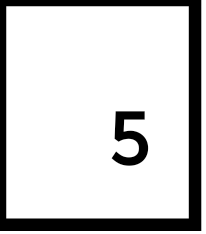 المملكة العربية السعودية وزارة التعليمالإدارة العامة للتعليم بمحافظة متوسطة 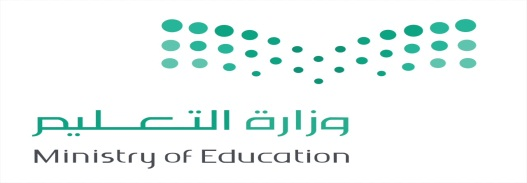 إختبار منتصف الفصل الدراسي الاول للعام الدراسي ١٤٤٥ه‍ـالتاريخ     /    /١٤٤٥ه‍ـالمملكة العربية السعودية وزارة التعليمالإدارة العامة للتعليم بمحافظة متوسطة إختبار منتصف الفصل الدراسي الاول للعام الدراسي ١٤٤٥ه‍ـالمادةرياضيات المملكة العربية السعودية وزارة التعليمالإدارة العامة للتعليم بمحافظة متوسطة إختبار منتصف الفصل الدراسي الاول للعام الدراسي ١٤٤٥ه‍ـالصفالأول متوسطالمملكة العربية السعودية وزارة التعليمالإدارة العامة للتعليم بمحافظة متوسطة إختبار منتصف الفصل الدراسي الاول للعام الدراسي ١٤٤٥ه‍ـالزمن 30 دقيقة  اسم الطالب : ................................................................................................................................. ................... الدرجة :- ............. / 20 اسم الطالب : ................................................................................................................................. ................... الدرجة :- ............. / 20 اسم الطالب : ................................................................................................................................. ................... الدرجة :- ............. / 20 اسم الطالب : ................................................................................................................................. ................... الدرجة :- ............. / 20 السؤال الأول: ضع علامة ( √ ) أمام العبارة الصحيحة وعلامة ( × ) أمام العبارة الخاطئة فيما يلي :                     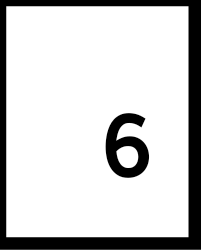 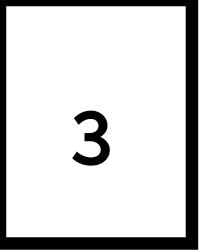 السؤال الثالث :  احسب قيمة  8 – 3 x 2 +7  ؟ 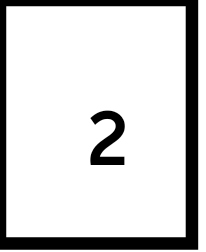 السؤال الرابع:  احسب قيمة  ن + 3 اذا كانت ن = 4 ؟ 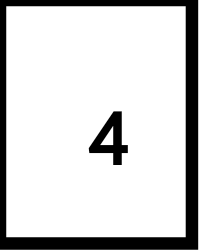 السؤال الخامس :-  اكمل الجدوال المجاور ثم اوجد المجال والمدى  ؟ ص = 2س  المجال : }                            {     المدى :  }                            {                                                                                                                    إنتهت الأسئلة .